QUI VEUT GAGNER DES MILLIONS? 3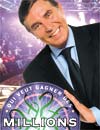 QUI VEUT GAGNER DES MILLIONS? 41Marseille, qu’est-ce que c´est?Marseille, qu’est-ce que c´est?Marseille, qu’est-ce que c´est?Marseille, qu’est-ce que c´est?Marseille, qu’est-ce que c´est?Marseille, qu’est-ce que c´est?Marseille, qu’est-ce que c´est?Marseille, qu’est-ce que c´est?Marseille, qu’est-ce que c´est?Marseille, qu’est-ce que c´est?Marseille, qu’est-ce que c´est?Marseille, qu’est-ce que c´est?Marseille, qu’est-ce que c´est?Marseille, qu’est-ce que c´est?Marseille, qu’est-ce que c´est?Marseille, qu’est-ce que c´est?Marseille, qu’est-ce que c´est?Marseille, qu’est-ce que c´est?Marseille, qu’est-ce que c´est?Marseille, qu’est-ce que c´est?Marseille, qu’est-ce que c´est?Marseille, qu’est-ce que c´est?Marseille, qu’est-ce que c´est?1une villeun chienun chienun chienun chienun chienun chatun chatun chatun chatun chatun chatun chatune couleurune couleurune couleurune couleurune couleurune couleurune couleurun paysun paysun pays2Où est Nice?Où est Nice?Où est Nice?Où est Nice?Où est Nice?Où est Nice?Où est Nice?Où est Nice?Où est Nice?Où est Nice?Où est Nice?Où est Nice?Où est Nice?Où est Nice?Où est Nice?Où est Nice?Où est Nice?Où est Nice?Où est Nice?Où est Nice?Où est Nice?Où est Nice?Où est Nice?2à l´ouestdans le norddans le norddans le norddans le norddans le norddans le suddans le suddans le suddans le suddans le suddans le suddans le sudà l’està l’està l’està l’està l’està l’està l’estau centre au centre au centre 3Mona-Lisa, qu’est-ce que c’est?Mona-Lisa, qu’est-ce que c’est?Mona-Lisa, qu’est-ce que c’est?Mona-Lisa, qu’est-ce que c’est?Mona-Lisa, qu’est-ce que c’est?Mona-Lisa, qu’est-ce que c’est?Mona-Lisa, qu’est-ce que c’est?Mona-Lisa, qu’est-ce que c’est?Mona-Lisa, qu’est-ce que c’est?Mona-Lisa, qu’est-ce que c’est?Mona-Lisa, qu’est-ce que c’est?Mona-Lisa, qu’est-ce que c’est?Mona-Lisa, qu’est-ce que c’est?Mona-Lisa, qu’est-ce que c’est?Mona-Lisa, qu’est-ce que c’est?Mona-Lisa, qu’est-ce que c’est?Mona-Lisa, qu’est-ce que c’est?Mona-Lisa, qu’est-ce que c’est?Mona-Lisa, qu’est-ce que c’est?Mona-Lisa, qu’est-ce que c’est?Mona-Lisa, qu’est-ce que c’est?Mona-Lisa, qu’est-ce que c’est?Mona-Lisa, qu’est-ce que c’est?3un écrivainun tableauun tableauun tableauun tableauun tableauun livreun livreun livreun livreun livreun livreune vieille vacheune vieille vacheune vieille vacheune vieille vacheune vieille vacheune vieille vacheune vieille vacheune vieille vacheun fleuveun fleuveun fleuve4Qui est Balzac?Qui est Balzac?Qui est Balzac?Qui est Balzac?Qui est Balzac?Qui est Balzac?Qui est Balzac?Qui est Balzac?Qui est Balzac?Qui est Balzac?Qui est Balzac?Qui est Balzac?Qui est Balzac?Qui est Balzac?Qui est Balzac?Qui est Balzac?Qui est Balzac?Qui est Balzac?Qui est Balzac?Qui est Balzac?Qui est Balzac?Qui est Balzac?Qui est Balzac?4un beau garçonun beau garçonun beau garçonun beau garçonun professeurun professeurun professeurun professeurun professeurun veufun veufun veufun veufun platun platun platun platun platun platun platun écrivainun écrivainun écrivain5Hur översätter du: min pappa!  om det är en tjej som säger det?Hur översätter du: min pappa!  om det är en tjej som säger det?Hur översätter du: min pappa!  om det är en tjej som säger det?Hur översätter du: min pappa!  om det är en tjej som säger det?Hur översätter du: min pappa!  om det är en tjej som säger det?Hur översätter du: min pappa!  om det är en tjej som säger det?Hur översätter du: min pappa!  om det är en tjej som säger det?Hur översätter du: min pappa!  om det är en tjej som säger det?Hur översätter du: min pappa!  om det är en tjej som säger det?Hur översätter du: min pappa!  om det är en tjej som säger det?Hur översätter du: min pappa!  om det är en tjej som säger det?Hur översätter du: min pappa!  om det är en tjej som säger det?Hur översätter du: min pappa!  om det är en tjej som säger det?Hur översätter du: min pappa!  om det är en tjej som säger det?Hur översätter du: min pappa!  om det är en tjej som säger det?Hur översätter du: min pappa!  om det är en tjej som säger det?Hur översätter du: min pappa!  om det är en tjej som säger det?Hur översätter du: min pappa!  om det är en tjej som säger det?Hur översätter du: min pappa!  om det är en tjej som säger det?Hur översätter du: min pappa!  om det är en tjej som säger det?Hur översätter du: min pappa!  om det är en tjej som säger det?Hur översätter du: min pappa!  om det är en tjej som säger det?Hur översätter du: min pappa!  om det är en tjej som säger det?5mon père!ma père!ma père!ma père!ma père!ma père!mes pèremes pèremes pèremes pèremes pèremes pèremes pèreta pèreta pèreta pèreta pèreta pèreta pèreta pèresa pèresa pèresa père6On écrit (typiskt) en français comment?On écrit (typiskt) en français comment?On écrit (typiskt) en français comment?On écrit (typiskt) en français comment?On écrit (typiskt) en français comment?On écrit (typiskt) en français comment?On écrit (typiskt) en français comment?On écrit (typiskt) en français comment?On écrit (typiskt) en français comment?On écrit (typiskt) en français comment?On écrit (typiskt) en français comment?On écrit (typiskt) en français comment?On écrit (typiskt) en français comment?On écrit (typiskt) en français comment?On écrit (typiskt) en français comment?On écrit (typiskt) en français comment?On écrit (typiskt) en français comment?On écrit (typiskt) en français comment?On écrit (typiskt) en français comment?On écrit (typiskt) en français comment?On écrit (typiskt) en français comment?On écrit (typiskt) en français comment?On écrit (typiskt) en français comment?6typiqualementtypiquallementtypiquallementtypiquallementtypiquallementtypiquallementtypiquallementtypiquementtypiquementtypiquementtypiquementtypiquementtypiquementtypiquementtypiquementetypiquementetypiquementetypiquementetypiquementetypiquementetypiqumenttypiqumenttypiqument7Où habite Stephane-le-haut-professeur en France?Où habite Stephane-le-haut-professeur en France?Où habite Stephane-le-haut-professeur en France?Où habite Stephane-le-haut-professeur en France?Où habite Stephane-le-haut-professeur en France?Où habite Stephane-le-haut-professeur en France?Où habite Stephane-le-haut-professeur en France?Où habite Stephane-le-haut-professeur en France?Où habite Stephane-le-haut-professeur en France?Où habite Stephane-le-haut-professeur en France?Où habite Stephane-le-haut-professeur en France?Où habite Stephane-le-haut-professeur en France?Où habite Stephane-le-haut-professeur en France?Où habite Stephane-le-haut-professeur en France?Où habite Stephane-le-haut-professeur en France?Où habite Stephane-le-haut-professeur en France?Où habite Stephane-le-haut-professeur en France?Où habite Stephane-le-haut-professeur en France?Où habite Stephane-le-haut-professeur en France?Où habite Stephane-le-haut-professeur en France?Où habite Stephane-le-haut-professeur en France?Où habite Stephane-le-haut-professeur en France?Où habite Stephane-le-haut-professeur en France?7La Bongfjongla Bouletetela Bouletetela Bouletetela Bouletetela Bouletetela Bouletetela Bouletetela Bourboulela Bourboulela Bourboulela Bourboulela Bourboulela Bourboulela Bourboulela Bonbonla Bonbonla Bonbonla Bonbonla Bizarrela Bizarrela Bizarrela Bizarre8”Jeu de paume”, qu’est-ce que c’est?”Jeu de paume”, qu’est-ce que c’est?”Jeu de paume”, qu’est-ce que c’est?”Jeu de paume”, qu’est-ce que c’est?”Jeu de paume”, qu’est-ce que c’est?”Jeu de paume”, qu’est-ce que c’est?”Jeu de paume”, qu’est-ce que c’est?”Jeu de paume”, qu’est-ce que c’est?”Jeu de paume”, qu’est-ce que c’est?”Jeu de paume”, qu’est-ce que c’est?”Jeu de paume”, qu’est-ce que c’est?”Jeu de paume”, qu’est-ce que c’est?”Jeu de paume”, qu’est-ce que c’est?”Jeu de paume”, qu’est-ce que c’est?”Jeu de paume”, qu’est-ce que c’est?”Jeu de paume”, qu’est-ce que c’est?”Jeu de paume”, qu’est-ce que c’est?”Jeu de paume”, qu’est-ce que c’est?”Jeu de paume”, qu’est-ce que c’est?”Jeu de paume”, qu’est-ce que c’est?”Jeu de paume”, qu’est-ce que c’est?”Jeu de paume”, qu’est-ce que c’est?”Jeu de paume”, qu’est-ce que c’est?8tennisspeläppelkakaäppelkakaäppelkakaäppelkakaäppelkakabergstoppbergstoppbergstoppbergstoppbergstoppbergstoppbergstopppåläggpåläggpåläggpåläggpåläggpåläggpåläggspeciell stenspeciell stenspeciell sten9Qu’est-ce qui est situé sous L´Arc de Triomphe?Qu’est-ce qui est situé sous L´Arc de Triomphe?Qu’est-ce qui est situé sous L´Arc de Triomphe?Qu’est-ce qui est situé sous L´Arc de Triomphe?Qu’est-ce qui est situé sous L´Arc de Triomphe?Qu’est-ce qui est situé sous L´Arc de Triomphe?Qu’est-ce qui est situé sous L´Arc de Triomphe?Qu’est-ce qui est situé sous L´Arc de Triomphe?Qu’est-ce qui est situé sous L´Arc de Triomphe?Qu’est-ce qui est situé sous L´Arc de Triomphe?Qu’est-ce qui est situé sous L´Arc de Triomphe?Qu’est-ce qui est situé sous L´Arc de Triomphe?Qu’est-ce qui est situé sous L´Arc de Triomphe?Qu’est-ce qui est situé sous L´Arc de Triomphe?Qu’est-ce qui est situé sous L´Arc de Triomphe?Qu’est-ce qui est situé sous L´Arc de Triomphe?Qu’est-ce qui est situé sous L´Arc de Triomphe?Qu’est-ce qui est situé sous L´Arc de Triomphe?Qu’est-ce qui est situé sous L´Arc de Triomphe?Qu’est-ce qui est situé sous L´Arc de Triomphe?Qu’est-ce qui est situé sous L´Arc de Triomphe?Qu’est-ce qui est situé sous L´Arc de Triomphe?Qu’est-ce qui est situé sous L´Arc de Triomphe?9un satelliteune tombeune tombeune tombeune tombeune tombeun nuageun nuageun nuageun nuageun nuageun nuageun nuageun diamantun diamantun diamantun diamantun diamantun diamantun diamantun facteurun facteurun facteur10Il neige….en quelle saison?Il neige….en quelle saison?Il neige….en quelle saison?Il neige….en quelle saison?Il neige….en quelle saison?Il neige….en quelle saison?Il neige….en quelle saison?Il neige….en quelle saison?Il neige….en quelle saison?Il neige….en quelle saison?Il neige….en quelle saison?Il neige….en quelle saison?Il neige….en quelle saison?Il neige….en quelle saison?Il neige….en quelle saison?Il neige….en quelle saison?Il neige….en quelle saison?Il neige….en quelle saison?Il neige….en quelle saison?Il neige….en quelle saison?Il neige….en quelle saison?Il neige….en quelle saison?Il neige….en quelle saison?10hiverhiverétéétéétéétéprintempsprintempsprintempsprintempsprintempsprintempsprintempsautomneautomneautomneautomneautomne11Quand dites-vous ”à tout à l´heure!”? När säger ni..............?Quand dites-vous ”à tout à l´heure!”? När säger ni..............?Quand dites-vous ”à tout à l´heure!”? När säger ni..............?Quand dites-vous ”à tout à l´heure!”? När säger ni..............?Quand dites-vous ”à tout à l´heure!”? När säger ni..............?Quand dites-vous ”à tout à l´heure!”? När säger ni..............?Quand dites-vous ”à tout à l´heure!”? När säger ni..............?Quand dites-vous ”à tout à l´heure!”? När säger ni..............?Quand dites-vous ”à tout à l´heure!”? När säger ni..............?Quand dites-vous ”à tout à l´heure!”? När säger ni..............?Quand dites-vous ”à tout à l´heure!”? När säger ni..............?Quand dites-vous ”à tout à l´heure!”? När säger ni..............?Quand dites-vous ”à tout à l´heure!”? När säger ni..............?Quand dites-vous ”à tout à l´heure!”? När säger ni..............?Quand dites-vous ”à tout à l´heure!”? När säger ni..............?Quand dites-vous ”à tout à l´heure!”? När säger ni..............?Quand dites-vous ”à tout à l´heure!”? När säger ni..............?Quand dites-vous ”à tout à l´heure!”? När säger ni..............?Quand dites-vous ”à tout à l´heure!”? När säger ni..............?Quand dites-vous ”à tout à l´heure!”? När säger ni..............?Quand dites-vous ”à tout à l´heure!”? När säger ni..............?Quand dites-vous ”à tout à l´heure!”? När säger ni..............?Quand dites-vous ”à tout à l´heure!”? När säger ni..............?11när ni tar någon i handennär ni tar någon i handennär ni tar någon i handennär ni tar farväl av någonnär ni tar farväl av någonnär ni tar farväl av någonnär ni tar farväl av någonnär ni tar farväl av någonnär ni tar farväl av någonnär ni tar farväl av någonnär ni träffar någonnär ni träffar någonnär ni träffar någonnär ni träffar någonnär ni träffar någonnär ni träffar någonnär skolan är färdignär skolan är färdignär skolan är färdignär skolan är färdigvid varje hel timmevid varje hel timmevid varje hel timme12Comment s´appelle la place où on a fait exécuter des personnes à Paris? (Vad heter platsen där man avrättat många människor i Paris?)Comment s´appelle la place où on a fait exécuter des personnes à Paris? (Vad heter platsen där man avrättat många människor i Paris?)Comment s´appelle la place où on a fait exécuter des personnes à Paris? (Vad heter platsen där man avrättat många människor i Paris?)Comment s´appelle la place où on a fait exécuter des personnes à Paris? (Vad heter platsen där man avrättat många människor i Paris?)Comment s´appelle la place où on a fait exécuter des personnes à Paris? (Vad heter platsen där man avrättat många människor i Paris?)Comment s´appelle la place où on a fait exécuter des personnes à Paris? (Vad heter platsen där man avrättat många människor i Paris?)Comment s´appelle la place où on a fait exécuter des personnes à Paris? (Vad heter platsen där man avrättat många människor i Paris?)Comment s´appelle la place où on a fait exécuter des personnes à Paris? (Vad heter platsen där man avrättat många människor i Paris?)Comment s´appelle la place où on a fait exécuter des personnes à Paris? (Vad heter platsen där man avrättat många människor i Paris?)Comment s´appelle la place où on a fait exécuter des personnes à Paris? (Vad heter platsen där man avrättat många människor i Paris?)Comment s´appelle la place où on a fait exécuter des personnes à Paris? (Vad heter platsen där man avrättat många människor i Paris?)Comment s´appelle la place où on a fait exécuter des personnes à Paris? (Vad heter platsen där man avrättat många människor i Paris?)Comment s´appelle la place où on a fait exécuter des personnes à Paris? (Vad heter platsen där man avrättat många människor i Paris?)Comment s´appelle la place où on a fait exécuter des personnes à Paris? (Vad heter platsen där man avrättat många människor i Paris?)Comment s´appelle la place où on a fait exécuter des personnes à Paris? (Vad heter platsen där man avrättat många människor i Paris?)Comment s´appelle la place où on a fait exécuter des personnes à Paris? (Vad heter platsen där man avrättat många människor i Paris?)Comment s´appelle la place où on a fait exécuter des personnes à Paris? (Vad heter platsen där man avrättat många människor i Paris?)Comment s´appelle la place où on a fait exécuter des personnes à Paris? (Vad heter platsen där man avrättat många människor i Paris?)Comment s´appelle la place où on a fait exécuter des personnes à Paris? (Vad heter platsen där man avrättat många människor i Paris?)Comment s´appelle la place où on a fait exécuter des personnes à Paris? (Vad heter platsen där man avrättat många människor i Paris?)Comment s´appelle la place où on a fait exécuter des personnes à Paris? (Vad heter platsen där man avrättat många människor i Paris?)Comment s´appelle la place où on a fait exécuter des personnes à Paris? (Vad heter platsen där man avrättat många människor i Paris?)Comment s´appelle la place où on a fait exécuter des personnes à Paris? (Vad heter platsen där man avrättat många människor i Paris?)12Notre DamePlace d´ItaliePlace d´ItaliePlace d´ItaliePlace d´ItaliePlace d´ItalieVersaillesVersaillesVersaillesVersaillesVersaillesVersaillesVersaillesConcordeConcordeConcordeConcordeConcordeConcordeConcordeLe LouvreLe LouvreLe Louvre13När det regnar så säger man….När det regnar så säger man….När det regnar så säger man….När det regnar så säger man….När det regnar så säger man….När det regnar så säger man….När det regnar så säger man….När det regnar så säger man….När det regnar så säger man….När det regnar så säger man….När det regnar så säger man….När det regnar så säger man….När det regnar så säger man….När det regnar så säger man….När det regnar så säger man….När det regnar så säger man….När det regnar så säger man….När det regnar så säger man….När det regnar så säger man….När det regnar så säger man….När det regnar så säger man….När det regnar så säger man….När det regnar så säger man….13Il neigeIl pleutIl pleutIl pleutIl pleutIl pleutIl y a de l´orageIl y a de l´orageIl y a de l´orageIl y a de l´orageIl y a de l´orageIl y a de l´orageIl y a de l´orageIl y a de l´orageIl y a de l´orageIl gèleIl gèleIl gèleIl gèleIl gèleIl fait du soleilIl fait du soleilIl fait du soleil14Tu es une jeune(ung) femme. Tu es uneTu es une jeune(ung) femme. Tu es uneTu es une jeune(ung) femme. Tu es uneTu es une jeune(ung) femme. Tu es uneTu es une jeune(ung) femme. Tu es uneTu es une jeune(ung) femme. Tu es uneTu es une jeune(ung) femme. Tu es uneTu es une jeune(ung) femme. Tu es uneTu es une jeune(ung) femme. Tu es uneTu es une jeune(ung) femme. Tu es uneTu es une jeune(ung) femme. Tu es uneTu es une jeune(ung) femme. Tu es uneTu es une jeune(ung) femme. Tu es uneTu es une jeune(ung) femme. Tu es uneTu es une jeune(ung) femme. Tu es uneTu es une jeune(ung) femme. Tu es uneTu es une jeune(ung) femme. Tu es uneTu es une jeune(ung) femme. Tu es uneTu es une jeune(ung) femme. Tu es uneTu es une jeune(ung) femme. Tu es uneTu es une jeune(ung) femme. Tu es uneTu es une jeune(ung) femme. Tu es uneTu es une jeune(ung) femme. Tu es une14monsieurmessieursmessieursmessieursmessieursmademoisellemademoisellemademoisellemademoisellemademoisellemademoisellemademoisellemademoisellemademoisellemademoisellemademoisellemademoisellemadamemadamemadamemadamemadamegarçon15Hur säger man ”jultomten” på franska?Hur säger man ”jultomten” på franska?Hur säger man ”jultomten” på franska?Hur säger man ”jultomten” på franska?Hur säger man ”jultomten” på franska?Hur säger man ”jultomten” på franska?Hur säger man ”jultomten” på franska?Hur säger man ”jultomten” på franska?Hur säger man ”jultomten” på franska?Hur säger man ”jultomten” på franska?Hur säger man ”jultomten” på franska?Hur säger man ”jultomten” på franska?Hur säger man ”jultomten” på franska?Hur säger man ”jultomten” på franska?Hur säger man ”jultomten” på franska?Hur säger man ”jultomten” på franska?Hur säger man ”jultomten” på franska?Hur säger man ”jultomten” på franska?Hur säger man ”jultomten” på franska?Hur säger man ”jultomten” på franska?Hur säger man ”jultomten” på franska?Hur säger man ”jultomten” på franska?Hur säger man ”jultomten” på franska?15Le père JuilletLe père TomtLe père TomtLe père TomtLe père TomtLe père TomtLe père NeigeLe père NeigeLe père NeigeLe père NeigeLe père NeigeLe père NeigeLe père NeigeLe père NoëlLe père NoëlLe père NoëlLe père NoëlLe père NoëlLe père NoëlLe père NoëlLe père NoëlLe père rougeLe père rouge16Quelle couleur est ”rouge”?Quelle couleur est ”rouge”?Quelle couleur est ”rouge”?Quelle couleur est ”rouge”?Quelle couleur est ”rouge”?Quelle couleur est ”rouge”?Quelle couleur est ”rouge”?Quelle couleur est ”rouge”?Quelle couleur est ”rouge”?Quelle couleur est ”rouge”?Quelle couleur est ”rouge”?Quelle couleur est ”rouge”?Quelle couleur est ”rouge”?Quelle couleur est ”rouge”?Quelle couleur est ”rouge”?Quelle couleur est ”rouge”?Quelle couleur est ”rouge”?Quelle couleur est ”rouge”?Quelle couleur est ”rouge”?Quelle couleur est ”rouge”?Quelle couleur est ”rouge”?Quelle couleur est ”rouge”?Quelle couleur est ”rouge”?16rosalilalilalilalilalilarödbrunrödbrunrödbrunrödbrunrödbrunrödbrunrödbrunrödrödrödrödrödrödrödorangeorangeorange17Quand quelqu’un te dit ”merci”. Tu dis…? När någon säger ”tack” till dig, säger du..Quand quelqu’un te dit ”merci”. Tu dis…? När någon säger ”tack” till dig, säger du..Quand quelqu’un te dit ”merci”. Tu dis…? När någon säger ”tack” till dig, säger du..Quand quelqu’un te dit ”merci”. Tu dis…? När någon säger ”tack” till dig, säger du..Quand quelqu’un te dit ”merci”. Tu dis…? När någon säger ”tack” till dig, säger du..Quand quelqu’un te dit ”merci”. Tu dis…? När någon säger ”tack” till dig, säger du..Quand quelqu’un te dit ”merci”. Tu dis…? När någon säger ”tack” till dig, säger du..Quand quelqu’un te dit ”merci”. Tu dis…? När någon säger ”tack” till dig, säger du..Quand quelqu’un te dit ”merci”. Tu dis…? När någon säger ”tack” till dig, säger du..Quand quelqu’un te dit ”merci”. Tu dis…? När någon säger ”tack” till dig, säger du..Quand quelqu’un te dit ”merci”. Tu dis…? När någon säger ”tack” till dig, säger du..Quand quelqu’un te dit ”merci”. Tu dis…? När någon säger ”tack” till dig, säger du..Quand quelqu’un te dit ”merci”. Tu dis…? När någon säger ”tack” till dig, säger du..Quand quelqu’un te dit ”merci”. Tu dis…? När någon säger ”tack” till dig, säger du..Quand quelqu’un te dit ”merci”. Tu dis…? När någon säger ”tack” till dig, säger du..Quand quelqu’un te dit ”merci”. Tu dis…? När någon säger ”tack” till dig, säger du..Quand quelqu’un te dit ”merci”. Tu dis…? När någon säger ”tack” till dig, säger du..Quand quelqu’un te dit ”merci”. Tu dis…? När någon säger ”tack” till dig, säger du..Quand quelqu’un te dit ”merci”. Tu dis…? När någon säger ”tack” till dig, säger du..Quand quelqu’un te dit ”merci”. Tu dis…? När någon säger ”tack” till dig, säger du..Quand quelqu’un te dit ”merci”. Tu dis…? När någon säger ”tack” till dig, säger du..Quand quelqu’un te dit ”merci”. Tu dis…? När någon säger ”tack” till dig, säger du..Quand quelqu’un te dit ”merci”. Tu dis…? När någon säger ”tack” till dig, säger du..17tousquandquandquandquandquandde riende riende riende riende rience n´est pas gravece n´est pas gravece n´est pas gravece n´est pas gravece n´est pas gravece n´est pas gravece n´est pas gravece n´est pas gravece n´est pas graveça va pas nonça va pas nonça va pas non18Non merci…betyderNon merci…betyderNon merci…betyderNon merci…betyderNon merci…betyderNon merci…betyderNon merci…betyderNon merci…betyderNon merci…betyderNon merci…betyderNon merci…betyderNon merci…betyderNon merci…betyderNon merci…betyderNon merci…betyderNon merci…betyderNon merci…betyderNon merci…betyderNon merci…betyderNon merci…betyderNon merci…betyderNon merci…betyderNon merci…betyder18du är en skitnej tacknej tacknej tacknej tacknej tackja tackja tackja tackja tackja tackja tackja tackokejokejokejokejokejokejokejsticklsticklstickl1Marseille, qu’est-ce que c´est?Marseille, qu’est-ce que c´est?Marseille, qu’est-ce que c´est?Marseille, qu’est-ce que c´est?Marseille, qu’est-ce que c´est?Marseille, qu’est-ce que c´est?Marseille, qu’est-ce que c´est?Marseille, qu’est-ce que c´est?Marseille, qu’est-ce que c´est?Marseille, qu’est-ce que c´est?Marseille, qu’est-ce que c´est?Marseille, qu’est-ce que c´est?Marseille, qu’est-ce que c´est?Marseille, qu’est-ce que c´est?Marseille, qu’est-ce que c´est?Marseille, qu’est-ce que c´est?Marseille, qu’est-ce que c´est?Marseille, qu’est-ce que c´est?Marseille, qu’est-ce que c´est?Marseille, qu’est-ce que c´est?Marseille, qu’est-ce que c´est?Marseille, qu’est-ce que c´est?Marseille, qu’est-ce que c´est?1une villeun chienun chienun chienun chienun chienun chatun chatun chatun chatun chatun chatun chatune couleurune couleurune couleurune couleurune couleurune couleurune couleurun paysun paysun pays2Où est Nice?Où est Nice?Où est Nice?Où est Nice?Où est Nice?Où est Nice?Où est Nice?Où est Nice?Où est Nice?Où est Nice?Où est Nice?Où est Nice?Où est Nice?Où est Nice?Où est Nice?Où est Nice?Où est Nice?Où est Nice?Où est Nice?Où est Nice?Où est Nice?Où est Nice?Où est Nice?2à l´ouestdans le norddans le norddans le norddans le norddans le norddans le suddans le suddans le suddans le suddans le suddans le suddans le sudà l’està l’està l’està l’està l’està l’està l’estau centre au centre au centre 3Mona-Lisa, qu’est-ce que c’est?Mona-Lisa, qu’est-ce que c’est?Mona-Lisa, qu’est-ce que c’est?Mona-Lisa, qu’est-ce que c’est?Mona-Lisa, qu’est-ce que c’est?Mona-Lisa, qu’est-ce que c’est?Mona-Lisa, qu’est-ce que c’est?Mona-Lisa, qu’est-ce que c’est?Mona-Lisa, qu’est-ce que c’est?Mona-Lisa, qu’est-ce que c’est?Mona-Lisa, qu’est-ce que c’est?Mona-Lisa, qu’est-ce que c’est?Mona-Lisa, qu’est-ce que c’est?Mona-Lisa, qu’est-ce que c’est?Mona-Lisa, qu’est-ce que c’est?Mona-Lisa, qu’est-ce que c’est?Mona-Lisa, qu’est-ce que c’est?Mona-Lisa, qu’est-ce que c’est?Mona-Lisa, qu’est-ce que c’est?Mona-Lisa, qu’est-ce que c’est?Mona-Lisa, qu’est-ce que c’est?Mona-Lisa, qu’est-ce que c’est?Mona-Lisa, qu’est-ce que c’est?3un écrivainun tableauun tableauun tableauun tableauun tableauun livreun livreun livreun livreun livreun livreune vieille vacheune vieille vacheune vieille vacheune vieille vacheune vieille vacheune vieille vacheune vieille vacheune vieille vacheun fleuveun fleuveun fleuve4Qui est Balzac?Qui est Balzac?Qui est Balzac?Qui est Balzac?Qui est Balzac?Qui est Balzac?Qui est Balzac?Qui est Balzac?Qui est Balzac?Qui est Balzac?Qui est Balzac?Qui est Balzac?Qui est Balzac?Qui est Balzac?Qui est Balzac?Qui est Balzac?Qui est Balzac?Qui est Balzac?Qui est Balzac?Qui est Balzac?Qui est Balzac?Qui est Balzac?Qui est Balzac?4un beau garçonun beau garçonun beau garçonun beau garçonun professeurun professeurun professeurun professeurun professeurun veufun veufun veufun veufun platun platun platun platun platun platun platun écrivainun écrivainun écrivain5Hur översätter du: min pappa!  om det är en tjej som säger det?Hur översätter du: min pappa!  om det är en tjej som säger det?Hur översätter du: min pappa!  om det är en tjej som säger det?Hur översätter du: min pappa!  om det är en tjej som säger det?Hur översätter du: min pappa!  om det är en tjej som säger det?Hur översätter du: min pappa!  om det är en tjej som säger det?Hur översätter du: min pappa!  om det är en tjej som säger det?Hur översätter du: min pappa!  om det är en tjej som säger det?Hur översätter du: min pappa!  om det är en tjej som säger det?Hur översätter du: min pappa!  om det är en tjej som säger det?Hur översätter du: min pappa!  om det är en tjej som säger det?Hur översätter du: min pappa!  om det är en tjej som säger det?Hur översätter du: min pappa!  om det är en tjej som säger det?Hur översätter du: min pappa!  om det är en tjej som säger det?Hur översätter du: min pappa!  om det är en tjej som säger det?Hur översätter du: min pappa!  om det är en tjej som säger det?Hur översätter du: min pappa!  om det är en tjej som säger det?Hur översätter du: min pappa!  om det är en tjej som säger det?Hur översätter du: min pappa!  om det är en tjej som säger det?Hur översätter du: min pappa!  om det är en tjej som säger det?Hur översätter du: min pappa!  om det är en tjej som säger det?Hur översätter du: min pappa!  om det är en tjej som säger det?Hur översätter du: min pappa!  om det är en tjej som säger det?5mon père!ma père!ma père!ma père!ma père!ma père!mes pèremes pèremes pèremes pèremes pèremes pèremes pèreta pèreta pèreta pèreta pèreta pèreta pèreta pèresa pèresa pèresa père6On écrit (typiskt) en français comment?On écrit (typiskt) en français comment?On écrit (typiskt) en français comment?On écrit (typiskt) en français comment?On écrit (typiskt) en français comment?On écrit (typiskt) en français comment?On écrit (typiskt) en français comment?On écrit (typiskt) en français comment?On écrit (typiskt) en français comment?On écrit (typiskt) en français comment?On écrit (typiskt) en français comment?On écrit (typiskt) en français comment?On écrit (typiskt) en français comment?On écrit (typiskt) en français comment?On écrit (typiskt) en français comment?On écrit (typiskt) en français comment?On écrit (typiskt) en français comment?On écrit (typiskt) en français comment?On écrit (typiskt) en français comment?On écrit (typiskt) en français comment?On écrit (typiskt) en français comment?On écrit (typiskt) en français comment?On écrit (typiskt) en français comment?6typiqualementtypiquallementtypiquallementtypiquallementtypiquallementtypiquallementtypiquallementtypiquallementtypiquementtypiquementtypiquementtypiquementtypiquementtypiquementtypiquementetypiquementetypiquementetypiquementetypiquementetypiquementetypiqumenttypiqumenttypiqument7Où habite Stephane-le-haut-professeur en France?Où habite Stephane-le-haut-professeur en France?Où habite Stephane-le-haut-professeur en France?Où habite Stephane-le-haut-professeur en France?Où habite Stephane-le-haut-professeur en France?Où habite Stephane-le-haut-professeur en France?Où habite Stephane-le-haut-professeur en France?Où habite Stephane-le-haut-professeur en France?Où habite Stephane-le-haut-professeur en France?Où habite Stephane-le-haut-professeur en France?Où habite Stephane-le-haut-professeur en France?Où habite Stephane-le-haut-professeur en France?Où habite Stephane-le-haut-professeur en France?Où habite Stephane-le-haut-professeur en France?Où habite Stephane-le-haut-professeur en France?Où habite Stephane-le-haut-professeur en France?Où habite Stephane-le-haut-professeur en France?Où habite Stephane-le-haut-professeur en France?Où habite Stephane-le-haut-professeur en France?Où habite Stephane-le-haut-professeur en France?Où habite Stephane-le-haut-professeur en France?Où habite Stephane-le-haut-professeur en France?Où habite Stephane-le-haut-professeur en France?7La Bongfjongla Bouletetela Bouletetela Bouletetela Bouletetela Bouletetela Bouletetela Bourboulela Bourboulela Bourboulela Bourboulela Bourboulela Bourboulela Bourboulela Bourboulela Bonbonla Bonbonla Bonbonla Bonbonla Bizarrela Bizarrela Bizarrela Bizarre8”Jeu de paume”, qu’est-ce que c’est?”Jeu de paume”, qu’est-ce que c’est?”Jeu de paume”, qu’est-ce que c’est?”Jeu de paume”, qu’est-ce que c’est?”Jeu de paume”, qu’est-ce que c’est?”Jeu de paume”, qu’est-ce que c’est?”Jeu de paume”, qu’est-ce que c’est?”Jeu de paume”, qu’est-ce que c’est?”Jeu de paume”, qu’est-ce que c’est?”Jeu de paume”, qu’est-ce que c’est?”Jeu de paume”, qu’est-ce que c’est?”Jeu de paume”, qu’est-ce que c’est?”Jeu de paume”, qu’est-ce que c’est?”Jeu de paume”, qu’est-ce que c’est?”Jeu de paume”, qu’est-ce que c’est?”Jeu de paume”, qu’est-ce que c’est?”Jeu de paume”, qu’est-ce que c’est?”Jeu de paume”, qu’est-ce que c’est?”Jeu de paume”, qu’est-ce que c’est?”Jeu de paume”, qu’est-ce que c’est?”Jeu de paume”, qu’est-ce que c’est?”Jeu de paume”, qu’est-ce que c’est?”Jeu de paume”, qu’est-ce que c’est?8tennisspeläppelkakaäppelkakaäppelkakaäppelkakaäppelkakabergstoppbergstoppbergstoppbergstoppbergstoppbergstoppbergstopppåläggpåläggpåläggpåläggpåläggpåläggpåläggspeciell stenspeciell stenspeciell sten9Qu’est-ce qui est situé devant L´Arc de Triomphe?Qu’est-ce qui est situé devant L´Arc de Triomphe?Qu’est-ce qui est situé devant L´Arc de Triomphe?Qu’est-ce qui est situé devant L´Arc de Triomphe?Qu’est-ce qui est situé devant L´Arc de Triomphe?Qu’est-ce qui est situé devant L´Arc de Triomphe?Qu’est-ce qui est situé devant L´Arc de Triomphe?Qu’est-ce qui est situé devant L´Arc de Triomphe?Qu’est-ce qui est situé devant L´Arc de Triomphe?Qu’est-ce qui est situé devant L´Arc de Triomphe?Qu’est-ce qui est situé devant L´Arc de Triomphe?Qu’est-ce qui est situé devant L´Arc de Triomphe?Qu’est-ce qui est situé devant L´Arc de Triomphe?Qu’est-ce qui est situé devant L´Arc de Triomphe?Qu’est-ce qui est situé devant L´Arc de Triomphe?Qu’est-ce qui est situé devant L´Arc de Triomphe?Qu’est-ce qui est situé devant L´Arc de Triomphe?Qu’est-ce qui est situé devant L´Arc de Triomphe?Qu’est-ce qui est situé devant L´Arc de Triomphe?Qu’est-ce qui est situé devant L´Arc de Triomphe?Qu’est-ce qui est situé devant L´Arc de Triomphe?Qu’est-ce qui est situé devant L´Arc de Triomphe?Qu’est-ce qui est situé devant L´Arc de Triomphe?9un satelliteune tombeune tombeune tombeune tombeune tombeun nuageun nuageun nuageun nuageun nuageun nuageun nuageun diamantun diamantun diamantun diamantun diamantun diamantun diamantun facteurun facteurun facteur10Il neige….en quelle saison?Il neige….en quelle saison?Il neige….en quelle saison?Il neige….en quelle saison?Il neige….en quelle saison?Il neige….en quelle saison?Il neige….en quelle saison?Il neige….en quelle saison?Il neige….en quelle saison?Il neige….en quelle saison?Il neige….en quelle saison?Il neige….en quelle saison?Il neige….en quelle saison?Il neige….en quelle saison?Il neige….en quelle saison?Il neige….en quelle saison?Il neige….en quelle saison?Il neige….en quelle saison?Il neige….en quelle saison?Il neige….en quelle saison?Il neige….en quelle saison?Il neige….en quelle saison?Il neige….en quelle saison?10hiverhiverétéétéétéétéprintempsprintempsprintempsprintempsprintempsprintempsprintempsautomneautomneautomneautomneautomne11Quand dites-vous ”à tout à l´heure!”? När säger ni..............?Quand dites-vous ”à tout à l´heure!”? När säger ni..............?Quand dites-vous ”à tout à l´heure!”? När säger ni..............?Quand dites-vous ”à tout à l´heure!”? När säger ni..............?Quand dites-vous ”à tout à l´heure!”? När säger ni..............?Quand dites-vous ”à tout à l´heure!”? När säger ni..............?Quand dites-vous ”à tout à l´heure!”? När säger ni..............?Quand dites-vous ”à tout à l´heure!”? När säger ni..............?Quand dites-vous ”à tout à l´heure!”? När säger ni..............?Quand dites-vous ”à tout à l´heure!”? När säger ni..............?Quand dites-vous ”à tout à l´heure!”? När säger ni..............?Quand dites-vous ”à tout à l´heure!”? När säger ni..............?Quand dites-vous ”à tout à l´heure!”? När säger ni..............?Quand dites-vous ”à tout à l´heure!”? När säger ni..............?Quand dites-vous ”à tout à l´heure!”? När säger ni..............?Quand dites-vous ”à tout à l´heure!”? När säger ni..............?Quand dites-vous ”à tout à l´heure!”? När säger ni..............?Quand dites-vous ”à tout à l´heure!”? När säger ni..............?Quand dites-vous ”à tout à l´heure!”? När säger ni..............?Quand dites-vous ”à tout à l´heure!”? När säger ni..............?Quand dites-vous ”à tout à l´heure!”? När säger ni..............?Quand dites-vous ”à tout à l´heure!”? När säger ni..............?Quand dites-vous ”à tout à l´heure!”? När säger ni..............?11när ni tar någon i handennär ni tar någon i handennär ni tar någon i handennär ni tar farväl av någonnär ni tar farväl av någonnär ni tar farväl av någonnär ni tar farväl av någonnär ni tar farväl av någonnär ni tar farväl av någonnär ni tar farväl av någonnär ni träffar någonnär ni träffar någonnär ni träffar någonnär ni träffar någonnär ni träffar någonnär ni träffar någonnär skolan är färdignär skolan är färdignär skolan är färdignär skolan är färdigvid varje hel timmevid varje hel timmevid varje hel timme12Comment s´appelle la place où on a fait exécuter des personnes à Paris? (Vad heter platsen där man avrättat många människor i Paris?)Comment s´appelle la place où on a fait exécuter des personnes à Paris? (Vad heter platsen där man avrättat många människor i Paris?)Comment s´appelle la place où on a fait exécuter des personnes à Paris? (Vad heter platsen där man avrättat många människor i Paris?)Comment s´appelle la place où on a fait exécuter des personnes à Paris? (Vad heter platsen där man avrättat många människor i Paris?)Comment s´appelle la place où on a fait exécuter des personnes à Paris? (Vad heter platsen där man avrättat många människor i Paris?)Comment s´appelle la place où on a fait exécuter des personnes à Paris? (Vad heter platsen där man avrättat många människor i Paris?)Comment s´appelle la place où on a fait exécuter des personnes à Paris? (Vad heter platsen där man avrättat många människor i Paris?)Comment s´appelle la place où on a fait exécuter des personnes à Paris? (Vad heter platsen där man avrättat många människor i Paris?)Comment s´appelle la place où on a fait exécuter des personnes à Paris? (Vad heter platsen där man avrättat många människor i Paris?)Comment s´appelle la place où on a fait exécuter des personnes à Paris? (Vad heter platsen där man avrättat många människor i Paris?)Comment s´appelle la place où on a fait exécuter des personnes à Paris? (Vad heter platsen där man avrättat många människor i Paris?)Comment s´appelle la place où on a fait exécuter des personnes à Paris? (Vad heter platsen där man avrättat många människor i Paris?)Comment s´appelle la place où on a fait exécuter des personnes à Paris? (Vad heter platsen där man avrättat många människor i Paris?)Comment s´appelle la place où on a fait exécuter des personnes à Paris? (Vad heter platsen där man avrättat många människor i Paris?)Comment s´appelle la place où on a fait exécuter des personnes à Paris? (Vad heter platsen där man avrättat många människor i Paris?)Comment s´appelle la place où on a fait exécuter des personnes à Paris? (Vad heter platsen där man avrättat många människor i Paris?)Comment s´appelle la place où on a fait exécuter des personnes à Paris? (Vad heter platsen där man avrättat många människor i Paris?)Comment s´appelle la place où on a fait exécuter des personnes à Paris? (Vad heter platsen där man avrättat många människor i Paris?)Comment s´appelle la place où on a fait exécuter des personnes à Paris? (Vad heter platsen där man avrättat många människor i Paris?)Comment s´appelle la place où on a fait exécuter des personnes à Paris? (Vad heter platsen där man avrättat många människor i Paris?)Comment s´appelle la place où on a fait exécuter des personnes à Paris? (Vad heter platsen där man avrättat många människor i Paris?)Comment s´appelle la place où on a fait exécuter des personnes à Paris? (Vad heter platsen där man avrättat många människor i Paris?)Comment s´appelle la place où on a fait exécuter des personnes à Paris? (Vad heter platsen där man avrättat många människor i Paris?)12Notre DamePlace d´ItaliePlace d´ItaliePlace d´ItaliePlace d´ItaliePlace d´ItalieVersaillesVersaillesVersaillesVersaillesVersaillesVersaillesVersaillesConcordeConcordeConcordeConcordeConcordeConcordeConcordeLe LouvreLe LouvreLe Louvre13När det regnar så säger man….När det regnar så säger man….När det regnar så säger man….När det regnar så säger man….När det regnar så säger man….När det regnar så säger man….När det regnar så säger man….När det regnar så säger man….När det regnar så säger man….När det regnar så säger man….När det regnar så säger man….När det regnar så säger man….När det regnar så säger man….När det regnar så säger man….När det regnar så säger man….När det regnar så säger man….När det regnar så säger man….När det regnar så säger man….När det regnar så säger man….När det regnar så säger man….När det regnar så säger man….När det regnar så säger man….När det regnar så säger man….13Il neigeIl pleutIl pleutIl pleutIl pleutIl pleutIl y a de l´orageIl y a de l´orageIl y a de l´orageIl y a de l´orageIl y a de l´orageIl y a de l´orageIl y a de l´orageIl y a de l´orageIl y a de l´orageIl gèleIl gèleIl gèleIl gèleIl gèleIl fait du soleilIl fait du soleilIl fait du soleil14Tu es une jeune(ung) femme. Tu es uneTu es une jeune(ung) femme. Tu es uneTu es une jeune(ung) femme. Tu es uneTu es une jeune(ung) femme. Tu es uneTu es une jeune(ung) femme. Tu es uneTu es une jeune(ung) femme. Tu es uneTu es une jeune(ung) femme. Tu es uneTu es une jeune(ung) femme. Tu es uneTu es une jeune(ung) femme. Tu es uneTu es une jeune(ung) femme. Tu es uneTu es une jeune(ung) femme. Tu es uneTu es une jeune(ung) femme. Tu es uneTu es une jeune(ung) femme. Tu es uneTu es une jeune(ung) femme. Tu es uneTu es une jeune(ung) femme. Tu es uneTu es une jeune(ung) femme. Tu es uneTu es une jeune(ung) femme. Tu es uneTu es une jeune(ung) femme. Tu es uneTu es une jeune(ung) femme. Tu es uneTu es une jeune(ung) femme. Tu es uneTu es une jeune(ung) femme. Tu es uneTu es une jeune(ung) femme. Tu es uneTu es une jeune(ung) femme. Tu es une14monsieurmessieursmessieursmessieursmessieursmademoisellemademoisellemademoisellemademoisellemademoisellemademoisellemademoisellemademoisellemademoisellemademoisellemademoisellemademoisellemadamemadamemadamemadamemadamegarçon15Hur säger man ”jultomten” på franska?Hur säger man ”jultomten” på franska?Hur säger man ”jultomten” på franska?Hur säger man ”jultomten” på franska?Hur säger man ”jultomten” på franska?Hur säger man ”jultomten” på franska?Hur säger man ”jultomten” på franska?Hur säger man ”jultomten” på franska?Hur säger man ”jultomten” på franska?Hur säger man ”jultomten” på franska?Hur säger man ”jultomten” på franska?Hur säger man ”jultomten” på franska?Hur säger man ”jultomten” på franska?Hur säger man ”jultomten” på franska?Hur säger man ”jultomten” på franska?Hur säger man ”jultomten” på franska?Hur säger man ”jultomten” på franska?Hur säger man ”jultomten” på franska?Hur säger man ”jultomten” på franska?Hur säger man ”jultomten” på franska?Hur säger man ”jultomten” på franska?Hur säger man ”jultomten” på franska?Hur säger man ”jultomten” på franska?15Le père JuilletLe père TomtLe père TomtLe père TomtLe père TomtLe père TomtLe père NeigeLe père NeigeLe père NeigeLe père NeigeLe père NeigeLe père NeigeLe père NeigeLe père NoëlLe père NoëlLe père NoëlLe père NoëlLe père NoëlLe père NoëlLe père NoëlLe père NoëlLe père rougeLe père rouge16Quelle couleur est ”rouge”?Quelle couleur est ”rouge”?Quelle couleur est ”rouge”?Quelle couleur est ”rouge”?Quelle couleur est ”rouge”?Quelle couleur est ”rouge”?Quelle couleur est ”rouge”?Quelle couleur est ”rouge”?Quelle couleur est ”rouge”?Quelle couleur est ”rouge”?Quelle couleur est ”rouge”?Quelle couleur est ”rouge”?Quelle couleur est ”rouge”?Quelle couleur est ”rouge”?Quelle couleur est ”rouge”?Quelle couleur est ”rouge”?Quelle couleur est ”rouge”?Quelle couleur est ”rouge”?Quelle couleur est ”rouge”?Quelle couleur est ”rouge”?Quelle couleur est ”rouge”?Quelle couleur est ”rouge”?Quelle couleur est ”rouge”?16rosalilalilalilalilalilarödbrunrödbrunrödbrunrödbrunrödbrunrödbrunrödbrunrödrödrödrödrödrödrödorangeorangeorange17Quand quelqu’un te dit ”merci”. Tu dis…? När någon säger ”tack” till dig, säger du..Quand quelqu’un te dit ”merci”. Tu dis…? När någon säger ”tack” till dig, säger du..Quand quelqu’un te dit ”merci”. Tu dis…? När någon säger ”tack” till dig, säger du..Quand quelqu’un te dit ”merci”. Tu dis…? När någon säger ”tack” till dig, säger du..Quand quelqu’un te dit ”merci”. Tu dis…? När någon säger ”tack” till dig, säger du..Quand quelqu’un te dit ”merci”. Tu dis…? När någon säger ”tack” till dig, säger du..Quand quelqu’un te dit ”merci”. Tu dis…? När någon säger ”tack” till dig, säger du..Quand quelqu’un te dit ”merci”. Tu dis…? När någon säger ”tack” till dig, säger du..Quand quelqu’un te dit ”merci”. Tu dis…? När någon säger ”tack” till dig, säger du..Quand quelqu’un te dit ”merci”. Tu dis…? När någon säger ”tack” till dig, säger du..Quand quelqu’un te dit ”merci”. Tu dis…? När någon säger ”tack” till dig, säger du..Quand quelqu’un te dit ”merci”. Tu dis…? När någon säger ”tack” till dig, säger du..Quand quelqu’un te dit ”merci”. Tu dis…? När någon säger ”tack” till dig, säger du..Quand quelqu’un te dit ”merci”. Tu dis…? När någon säger ”tack” till dig, säger du..Quand quelqu’un te dit ”merci”. Tu dis…? När någon säger ”tack” till dig, säger du..Quand quelqu’un te dit ”merci”. Tu dis…? När någon säger ”tack” till dig, säger du..Quand quelqu’un te dit ”merci”. Tu dis…? När någon säger ”tack” till dig, säger du..Quand quelqu’un te dit ”merci”. Tu dis…? När någon säger ”tack” till dig, säger du..Quand quelqu’un te dit ”merci”. Tu dis…? När någon säger ”tack” till dig, säger du..Quand quelqu’un te dit ”merci”. Tu dis…? När någon säger ”tack” till dig, säger du..Quand quelqu’un te dit ”merci”. Tu dis…? När någon säger ”tack” till dig, säger du..Quand quelqu’un te dit ”merci”. Tu dis…? När någon säger ”tack” till dig, säger du..Quand quelqu’un te dit ”merci”. Tu dis…? När någon säger ”tack” till dig, säger du..17tousquandquandquandquandquandde riende riende riende riende rience n´est pas gravece n´est pas gravece n´est pas gravece n´est pas gravece n´est pas gravece n´est pas gravece n´est pas gravece n´est pas gravece n´est pas graveça va pas nonça va pas nonça va pas non18Non merci…Non merci…Non merci…Non merci…Non merci…Non merci…Non merci…Non merci…Non merci…Non merci…Non merci…Non merci…Non merci…Non merci…Non merci…Non merci…Non merci…Non merci…Non merci…Non merci…Non merci…Non merci…Non merci…18du är en skitnej tacknej tacknej tacknej tacknej tackja tackja tackja tackja tackja tackja tackja tackokejokejokejokejokejokejokejsticklsticklstickl